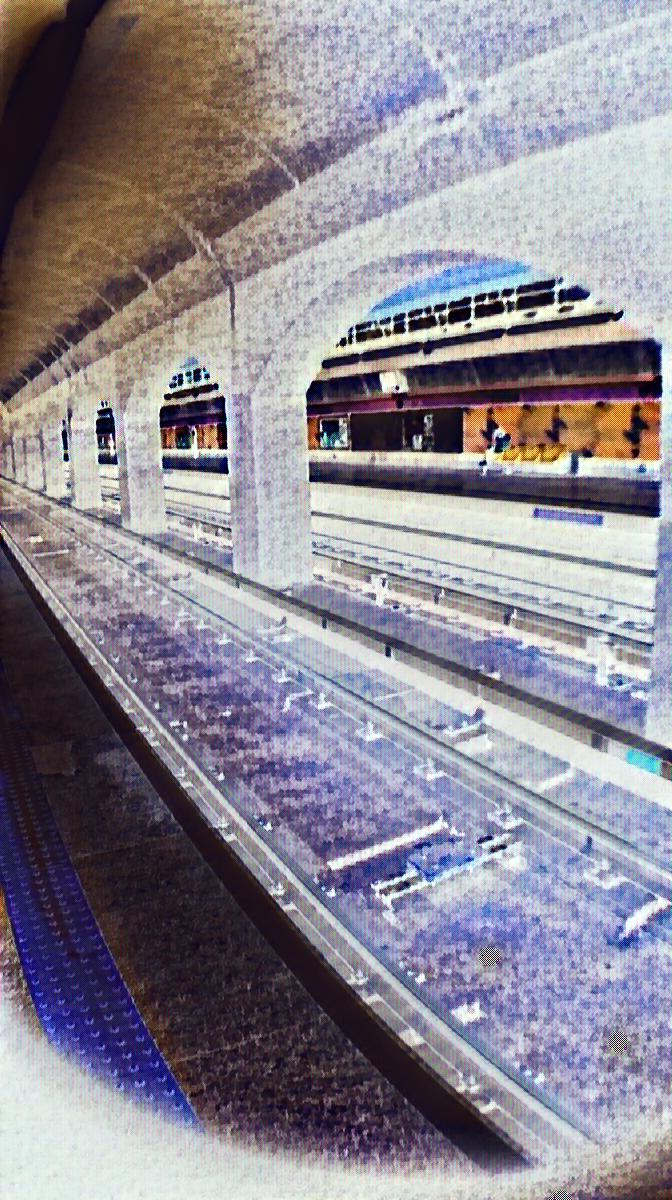 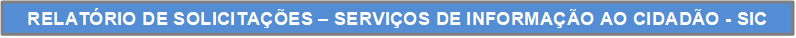 RELATÓRIO MENSAL DE SOLICITAÇÕES – SIC – JULHO/2021INTRODUÇÃO No mês de Julho,  o SIC realizou 118  atendimentos com  1  Recurso  sendo que 9 gerências da Companhia foram acionadas para subsidiarem as respostas enviadas aos cidadãos. TIPO DE INSTÂNCIA DOS RECURSOS RECEBIDOS   01 Recurso de “Primeira Instância” DEMANDA COMPARATIVA COM O MÊS ANTERIOR DEMANDA COMPARATIVA COM O ANO ANTERIORASSUNTOS MAIS DEMANDADOS                                        COMPARATIVO POR ASSUNTOS PERFIL DOS SOLICITANTESGERÊNCIAS DEMANDADASAs gerências que mais forneceram subsídios em JULHO foram GPR, SIC, GOP, GRH, GPA, GMT GCP, GCM e GPF.Legenda:GPR – Gerência de ProjetosSIC – Serviço de Informações ao Cidadão GOP – Gerência de OperaçõesGRH – Gerência de Recursos Humanos GPA/CGP - Gerência de Planejamento e Meio AmbienteGMT – Gerência de ManutençãoGCP – Gerência de Contratações e ComprasGCM – Gerência de Comunicação e MarketingGPF – Gerência de Planejamento FinanceiroRELAÇÃO DE ASSUNTOS E NÚMERO DE SOLICITAÇÕESSOLICITAÇÕES ENCERRADAS HISTÓRICO DAS SOLICITAÇÕESTEMPO MÉDIO DE ATENDIMENTO Prazos LegaisRELATÓRIO MENSAL – ACESSOS AO PORTAL DA GOVERNANÇA CORPORATIVA E TRANSPARÊNCIA – JULHO/2021INTRODUÇÃODurante o mês de Julho, o “Portal da Governança Corporativa e Transparência do Metrô” teve 3.178 visitas, com uma média de 103 visitantes/dia. Neste mês, foram registradas 13.770 visualizações de páginas e o pico de acesso ocorreu no dia 06/07/2021, com 182 visitantes. 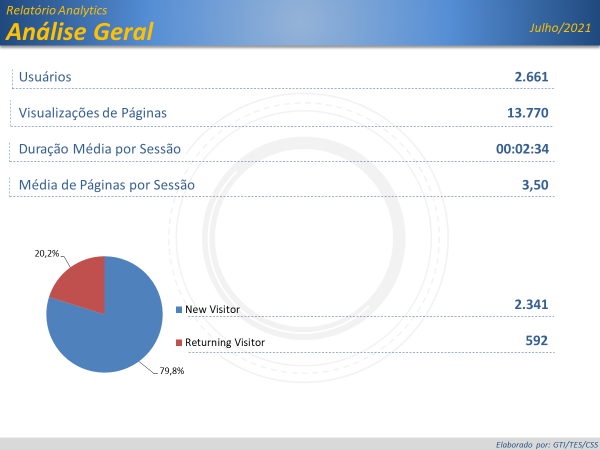 PÁGINAS MAIS VISITADAS 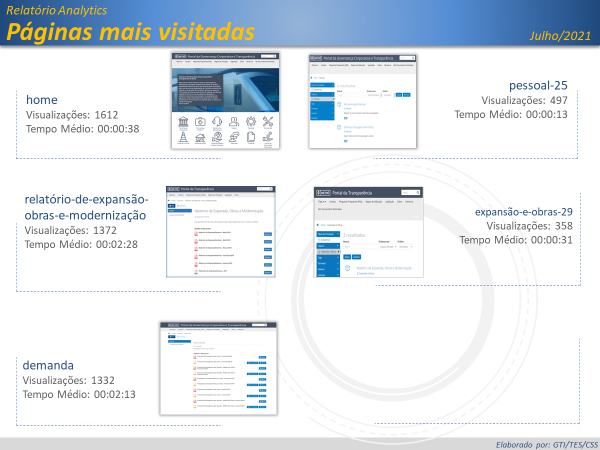 Julho/2021QUANTIDADEAtendimentos118Recurso01Expansão - Projetos/Obras96Desapropriações48Obras48Operação7Ocorrências2Procedimento Operacional1Relatórios Operacionais4Serviços ao Cliente4Apoio a estudantes4Administração/Institucional3Contratos3Questões relacionadas à COVID-192Outros assuntos2Recursos Humanos2Salários de Funcionários1Sindicato1Relacionamento com a Comunidade1Desapropriações1Engenharia/Manutenção1Equipamentos1Estações e Arredores1Autorização para tirar fotografias1Financeiro1Negócios1Total Geral 118